The information requested on this form is authorized for collection by Ch. 45, Wis. Stats., ss. VA 6.01, Wis. Adm. Code.  The information collected is used to determine eligibility for programs administered by the department.  Contact Facility Admissions for other eligibility requirements.  Completion of this form is voluntary; however, failure to furnish the requested information may result in denial of eligibility for programs.  This department does not discriminate on the basis of race, color, national origin, sex, religion, age, or disability in employment or provision of services.  Title II of the American Disabilities Act signed January 26, 1992.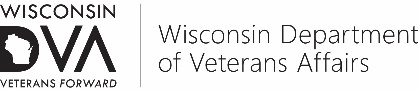 APPLICATION FOR ADMISSIONTO THE WISCONSIN VETERANS HOMEAPPLICATION FOR ADMISSIONTO THE WISCONSIN VETERANS HOMEAPPLICATION FOR ADMISSIONTO THE WISCONSIN VETERANS HOMETHIS APPLICATION IS FOR (PLEASE CHECK ONE):THIS APPLICATION IS FOR (PLEASE CHECK ONE):THIS APPLICATION IS FOR (PLEASE CHECK ONE):THIS APPLICATION IS FOR (PLEASE CHECK ONE):	WVH–Chippewa Falls	2175 E. Park Ave.	Chippewa Falls, WI  54729	(715) 720-6775
	Toll-free Fax (888) 966-8821	WVH–Chippewa Falls	2175 E. Park Ave.	Chippewa Falls, WI  54729	(715) 720-6775
	Toll-free Fax (888) 966-8821	WVH–King	N2665 County Rd. QQ	King, WI  54946-0600	(715) 258-5586
	Toll-free Fax (888) 966-8819	WVH–Union Grove	21425 G Spring St.	Union Grove, WI  53182	(262) 878-6702
	Toll-free Fax (888) 966-8816Please indicate your admission preference:Please indicate your admission preference:Please indicate your admission preference:Please indicate your admission preference:Please indicate your admission preference:Please indicate your admission preference:Please indicate your admission preference:Please indicate your admission preference:Please indicate your admission preference:Please indicate your admission preference:Please indicate your admission preference:Please indicate your admission preference:Please indicate your admission preference:Please indicate your admission preference:Please indicate your admission preference:Please indicate your admission preference: Immediate Skilled Rehab	 Immediate Long Term Care	 Pre-Registration Immediate Skilled Rehab	 Immediate Long Term Care	 Pre-Registration Immediate Skilled Rehab	 Immediate Long Term Care	 Pre-Registration Immediate Skilled Rehab	 Immediate Long Term Care	 Pre-Registration Immediate Skilled Rehab	 Immediate Long Term Care	 Pre-Registration Immediate Skilled Rehab	 Immediate Long Term Care	 Pre-Registration Immediate Skilled Rehab	 Immediate Long Term Care	 Pre-Registration Immediate Skilled Rehab	 Immediate Long Term Care	 Pre-Registration Immediate Skilled Rehab	 Immediate Long Term Care	 Pre-Registration Immediate Skilled Rehab	 Immediate Long Term Care	 Pre-Registration Immediate Skilled Rehab	 Immediate Long Term Care	 Pre-Registration Immediate Skilled Rehab	 Immediate Long Term Care	 Pre-Registration Immediate Skilled Rehab	 Immediate Long Term Care	 Pre-Registration Immediate Skilled Rehab	 Immediate Long Term Care	 Pre-Registration Immediate Skilled Rehab	 Immediate Long Term Care	 Pre-Registration Immediate Skilled Rehab	 Immediate Long Term Care	 Pre-Registration Veteran	 Spouse of Veteran	 Widowed Spouse of Veteran	    Gold Star Parent Veteran	 Spouse of Veteran	 Widowed Spouse of Veteran	    Gold Star Parent Veteran	 Spouse of Veteran	 Widowed Spouse of Veteran	    Gold Star Parent Veteran	 Spouse of Veteran	 Widowed Spouse of Veteran	    Gold Star Parent Veteran	 Spouse of Veteran	 Widowed Spouse of Veteran	    Gold Star Parent Veteran	 Spouse of Veteran	 Widowed Spouse of Veteran	    Gold Star Parent Veteran	 Spouse of Veteran	 Widowed Spouse of Veteran	    Gold Star Parent Veteran	 Spouse of Veteran	 Widowed Spouse of Veteran	    Gold Star Parent Veteran	 Spouse of Veteran	 Widowed Spouse of Veteran	    Gold Star Parent Veteran	 Spouse of Veteran	 Widowed Spouse of Veteran	    Gold Star Parent Veteran	 Spouse of Veteran	 Widowed Spouse of Veteran	    Gold Star Parent Veteran	 Spouse of Veteran	 Widowed Spouse of Veteran	    Gold Star Parent Veteran	 Spouse of Veteran	 Widowed Spouse of Veteran	    Gold Star Parent Veteran	 Spouse of Veteran	 Widowed Spouse of Veteran	    Gold Star Parent Veteran	 Spouse of Veteran	 Widowed Spouse of Veteran	    Gold Star Parent Veteran	 Spouse of Veteran	 Widowed Spouse of Veteran	    Gold Star ParentApplicant’s Name (last, first, middle initial)Applicant’s Name (last, first, middle initial)Applicant’s Name (last, first, middle initial)Applicant’s Name (last, first, middle initial)Applicant’s Name (last, first, middle initial)Applicant’s Name (last, first, middle initial)Applicant’s Name (last, first, middle initial)Applicant’s Name (last, first, middle initial)Applicant’s Name (last, first, middle initial)Applicant’s Name (last, first, middle initial)Applicant’s Name (last, first, middle initial)Applicant’s Name (last, first, middle initial)Applicant’s Name (last, first, middle initial)Applicant’s Name (last, first, middle initial)SexSexAddress (number and street, city, state, zip)Address (number and street, city, state, zip)Address (number and street, city, state, zip)Address (number and street, city, state, zip)Address (number and street, city, state, zip)Address (number and street, city, state, zip)Address (number and street, city, state, zip)Address (number and street, city, state, zip)Address (number and street, city, state, zip)Address (number and street, city, state, zip)Address (number and street, city, state, zip)Address (number and street, city, state, zip)Address (number and street, city, state, zip)Address (number and street, city, state, zip)CountyCountyPhone numbersPhone numbersPhone numbersPhone numbersPhone numbersPhone numbersPhone numbersPhone numbersPhone numbersPhone numbersPhone numbersPhone numbersPhone numbersPhone numbersPhone numbersPhone numbersCurrently atCurrently atCurrently atLocationLocationLocationLocationLocationLocationLocationLocationLocationDatesDatesDatesDates Home	 Nursing Home: Home	 Nursing Home: Home	 Nursing Home:			 Hospital:			 Hospital:			 Hospital:Date of BirthDate of BirthDate of BirthPlace of BirthPlace of BirthPlace of BirthPlace of BirthPlace of BirthPlace of BirthPlace of BirthPlace of BirthPlace of BirthMother’s Maiden NameMother’s Maiden NameMother’s Maiden NameMother’s Maiden NameMarital StatusMarriage DateMarriage DateMarriage DateMarriage DateMarriage City/StateMarriage City/StateMarriage City/StateMarriage City/StateMarriage City/StateMarriage City/StateMarriage City/State  MarriedDate of DeathDate of DeathDate of DeathDate of DeathDate of DeathDate of DeathDate of DeathDate of Death Divorced	 Widowed Divorced	 Widowed Separated	 Never Married Separated	 Never Married Separated	 Never Married Separated	 Never Married Separated	 Never Married Separated	 Never MarriedReligionReligionReligionReligionReligionReligionReligionReligionReligionRaceRaceRaceRaceRaceRaceRaceFuneral Home (Name, address, city, state, zip)Funeral Home (Name, address, city, state, zip)Funeral Home (Name, address, city, state, zip)Funeral Home (Name, address, city, state, zip)Funeral Home (Name, address, city, state, zip)Funeral Home (Name, address, city, state, zip)Funeral Home (Name, address, city, state, zip)Funeral Home (Name, address, city, state, zip)Funeral Home (Name, address, city, state, zip)Funeral Home (Name, address, city, state, zip)Funeral Home (Name, address, city, state, zip)Funeral Home (Name, address, city, state, zip)Funeral Home (Name, address, city, state, zip)Phone NumberPhone NumberPhone NumberFormer OccupationFormer OccupationFormer OccupationFormer OccupationFormer OccupationFormer OccupationFormer OccupationFormer OccupationHighest Grade CompletedHighest Grade CompletedHighest Grade CompletedHighest Grade CompletedHighest Grade CompletedHighest Grade CompletedHighest Grade CompletedHighest Grade CompletedHave you ever been convicted of a felony?     Have you ever been convicted of a felony?     Have you ever been convicted of a felony?     Have you ever been convicted of a felony?     Have you ever been convicted of a felony?     Have you ever been convicted of a felony?     Have you ever been convicted of a felony?     Have you ever been convicted of a felony?     If yes, list dates and stateIf yes, list dates and stateIf yes, list dates and stateIf yes, list dates and stateIf yes, list dates and stateIf yes, list dates and stateIf yes, list dates and stateIf yes, list dates and state Yes		 No Yes		 No Yes		 No Yes		 No Yes		 No Yes		 No Yes		 No Yes		 NoNature of FelonyNature of FelonyNature of FelonyNature of FelonyNature of FelonyNature of FelonyNature of FelonyNature of FelonyNature of FelonyNature of FelonyNature of FelonyNature of FelonyNature of FelonyNature of FelonyNature of FelonyNature of FelonyMilitary InformationMilitary InformationMilitary InformationMilitary InformationMilitary InformationMilitary InformationMilitary InformationMilitary InformationMilitary InformationMilitary InformationMilitary InformationMilitary InformationMilitary InformationMilitary InformationMilitary InformationMilitary InformationDoes the applicant have a service-connected disability rated by the VA?Does the applicant have a service-connected disability rated by the VA?Does the applicant have a service-connected disability rated by the VA?Does the applicant have a service-connected disability rated by the VA?Does the applicant have a service-connected disability rated by the VA?Does the applicant have a service-connected disability rated by the VA?Does the applicant have a service-connected disability rated by the VA?Does the applicant have a service-connected disability rated by the VA?Does the applicant have a service-connected disability rated by the VA?If yes, please list disabilityIf yes, please list disabilityIf yes, please list disabilityIf yes, please list disabilityIf yes, please list disabilityPercent disabilityPercent disability Yes		  No Yes		  No Yes		  No Yes		  No Yes		  No Yes		  No Yes		  No Yes		  No Yes		  NoDates of ServiceDates of ServiceDates of ServiceDates of ServiceDates of ServiceDates of ServiceDates of ServiceBranch of ServiceBranch of ServiceBranch of ServiceBranch of ServiceBranch of Service Active Duty		 Reserves Active Duty		 Reserves Active Duty		 Reserves Active Duty		 Reserves Purple Heart Recipient Purple Heart Recipient Purple Heart Recipient Purple Heart Recipient Former Prisoner of War Former Prisoner of War Former Prisoner of War Former Prisoner of War Former Prisoner of War Former Prisoner of War Former Prisoner of War Combat Veteran Combat Veteran Combat Veteran Combat Veteran Combat VeteranSpouse InformationSpouse InformationSpouse InformationSpouse InformationSpouse InformationSpouse InformationSpouse InformationSpouse InformationSpouse InformationSpouse InformationSpouse InformationSpouse InformationSpouse InformationSpouse InformationSpouse InformationSpouse InformationSpouse’s NameSpouse’s NameSpouse’s NameSpouse’s NameSpouse’s NameSpouse’s NameMaiden Name (if any)Maiden Name (if any)Maiden Name (if any)Maiden Name (if any)Maiden Name (if any)Maiden Name (if any)Maiden Name (if any)Maiden Name (if any)Maiden Name (if any)Maiden Name (if any)Spouse’s Address (number and street, city, state, zip)Spouse’s Address (number and street, city, state, zip)Spouse’s Address (number and street, city, state, zip)Spouse’s Address (number and street, city, state, zip)Spouse’s Address (number and street, city, state, zip)Spouse’s Address (number and street, city, state, zip)Spouse’s Address (number and street, city, state, zip)Spouse’s Address (number and street, city, state, zip)Spouse’s Address (number and street, city, state, zip)Spouse’s Address (number and street, city, state, zip)Spouse’s Address (number and street, city, state, zip)Spouse’s Address (number and street, city, state, zip)Spouse’s Address (number and street, city, state, zip)Spouse’s Address (number and street, city, state, zip)Spouse’s Address (number and street, city, state, zip)CountySpouse’s Social Security NumberSpouse’s Social Security NumberSpouse’s Social Security NumberSpouse’s Social Security NumberSpouse’s Social Security NumberSpouse’s Social Security NumberSpouse’s Social Security NumberSpouse’s Date of BirthSpouse’s Date of BirthSpouse’s Date of BirthSpouse’s Date of BirthSpouse’s Date of BirthSpouse’s Date of BirthSpouse’s Date of BirthSpouse’s Date of BirthSpouse’s Date of Birth Primary Contact	 Health Care POA/Health Care Guardian	 Financial POA/Financial Guardian Primary Contact	 Health Care POA/Health Care Guardian	 Financial POA/Financial Guardian Primary Contact	 Health Care POA/Health Care Guardian	 Financial POA/Financial Guardian Primary Contact	 Health Care POA/Health Care Guardian	 Financial POA/Financial Guardian Primary Contact	 Health Care POA/Health Care Guardian	 Financial POA/Financial Guardian Primary Contact	 Health Care POA/Health Care Guardian	 Financial POA/Financial Guardian Primary Contact	 Health Care POA/Health Care Guardian	 Financial POA/Financial Guardian Primary Contact	 Health Care POA/Health Care Guardian	 Financial POA/Financial Guardian Primary Contact	 Health Care POA/Health Care Guardian	 Financial POA/Financial Guardian Primary Contact	 Health Care POA/Health Care Guardian	 Financial POA/Financial Guardian Primary Contact	 Health Care POA/Health Care Guardian	 Financial POA/Financial Guardian Primary Contact	 Health Care POA/Health Care Guardian	 Financial POA/Financial Guardian Primary Contact	 Health Care POA/Health Care Guardian	 Financial POA/Financial GuardianNameNameNameNameNameNameNameNameNameRelationshipRelationshipRelationshipRelationshipAddress (number and street, city, state, zip)Address (number and street, city, state, zip)Address (number and street, city, state, zip)Address (number and street, city, state, zip)Address (number and street, city, state, zip)Address (number and street, city, state, zip)Address (number and street, city, state, zip)Address (number and street, city, state, zip)Address (number and street, city, state, zip)CountyCountyCountyCountyPhone Numbers	 Cell	 Home     WorkPhone Numbers	 Cell	 Home     WorkPhone Numbers	 Cell	 Home     WorkPhone Numbers	 Cell	 Home     WorkPhone Numbers	 Cell	 Home     WorkPhone Numbers	 Cell	 Home     WorkPhone Numbers	 Cell	 Home     WorkPhone Numbers	 Cell	 Home     WorkPhone Numbers	 Cell	 Home     WorkE-mailE-mailE-mailE-mail Second Contact	 Health Care POA/Health Care Guardian		 Financial POA/Financial Guardian  Second Contact	 Health Care POA/Health Care Guardian		 Financial POA/Financial Guardian  Second Contact	 Health Care POA/Health Care Guardian		 Financial POA/Financial Guardian  Second Contact	 Health Care POA/Health Care Guardian		 Financial POA/Financial Guardian  Second Contact	 Health Care POA/Health Care Guardian		 Financial POA/Financial Guardian  Second Contact	 Health Care POA/Health Care Guardian		 Financial POA/Financial Guardian  Second Contact	 Health Care POA/Health Care Guardian		 Financial POA/Financial Guardian  Second Contact	 Health Care POA/Health Care Guardian		 Financial POA/Financial Guardian  Second Contact	 Health Care POA/Health Care Guardian		 Financial POA/Financial Guardian  Second Contact	 Health Care POA/Health Care Guardian		 Financial POA/Financial Guardian  Second Contact	 Health Care POA/Health Care Guardian		 Financial POA/Financial Guardian  Second Contact	 Health Care POA/Health Care Guardian		 Financial POA/Financial Guardian  Second Contact	 Health Care POA/Health Care Guardian		 Financial POA/Financial Guardian NameNameNameNameNameNameNameNameNameRelationshipRelationshipRelationshipRelationshipAddress (number and street, city, state, zip)Address (number and street, city, state, zip)Address (number and street, city, state, zip)Address (number and street, city, state, zip)Address (number and street, city, state, zip)Address (number and street, city, state, zip)Address (number and street, city, state, zip)Address (number and street, city, state, zip)Address (number and street, city, state, zip)CountyCountyCountyCountyPhone Numbers	 Cell	 Home     WorkPhone Numbers	 Cell	 Home     WorkPhone Numbers	 Cell	 Home     WorkPhone Numbers	 Cell	 Home     WorkPhone Numbers	 Cell	 Home     WorkPhone Numbers	 Cell	 Home     WorkPhone Numbers	 Cell	 Home     WorkPhone Numbers	 Cell	 Home     WorkPhone Numbers	 Cell	 Home     WorkE-mailE-mailE-mailE-mailFinancial InformationFinancial InformationFinancial InformationFinancial InformationFinancial InformationFinancial InformationFinancial InformationFinancial InformationFinancial InformationFinancial InformationFinancial InformationFinancial InformationFinancial InformationThe following financial information is required to determine eligibility for benefits and ability to pay.  The following financial information is required to determine eligibility for benefits and ability to pay.  The following financial information is required to determine eligibility for benefits and ability to pay.  The following financial information is required to determine eligibility for benefits and ability to pay.  The following financial information is required to determine eligibility for benefits and ability to pay.  The following financial information is required to determine eligibility for benefits and ability to pay.  The following financial information is required to determine eligibility for benefits and ability to pay.  The following financial information is required to determine eligibility for benefits and ability to pay.  The following financial information is required to determine eligibility for benefits and ability to pay.  The following financial information is required to determine eligibility for benefits and ability to pay.  The following financial information is required to determine eligibility for benefits and ability to pay.  The following financial information is required to determine eligibility for benefits and ability to pay.  The following financial information is required to determine eligibility for benefits and ability to pay.  Monthly IncomeMonthly IncomeMonthly IncomeMonthly IncomeMonthly IncomeMonthly IncomeMonthly IncomeApplicantApplicantApplicantApplicantApplicantSpouseSocial Security:……………………………………………………………Social Security:……………………………………………………………Social Security:……………………………………………………………Social Security:……………………………………………………………Social Security:……………………………………………………………Social Security:……………………………………………………………Social Security:……………………………………………………………$	     $	     $	     $	     $	     $	     Military Retirement (not VA):…………………………………………….Military Retirement (not VA):…………………………………………….Military Retirement (not VA):…………………………………………….Military Retirement (not VA):…………………………………………….Military Retirement (not VA):…………………………………………….Military Retirement (not VA):…………………………………………….Military Retirement (not VA):…………………………………………….$	     $	     $	     $	     $	     $	     VA Service-Connected Disability Compensation:………………………..VA Service-Connected Disability Compensation:………………………..VA Service-Connected Disability Compensation:………………………..VA Service-Connected Disability Compensation:………………………..VA Service-Connected Disability Compensation:………………………..VA Service-Connected Disability Compensation:………………………..VA Service-Connected Disability Compensation:………………………..$	     $	     $	     $	     $	     $	     VA Pension:………………………………………………………………VA Pension:………………………………………………………………VA Pension:………………………………………………………………VA Pension:………………………………………………………………VA Pension:………………………………………………………………VA Pension:………………………………………………………………VA Pension:………………………………………………………………$	     $	     $	     $	     $	     $	     Other Income:……………………………………………………………..Other Income:……………………………………………………………..Other Income:……………………………………………………………..Other Income:……………………………………………………………..Other Income:……………………………………………………………..Other Income:……………………………………………………………..Other Income:……………………………………………………………..$	     $	     $	     $	     $	     $	     Gross Wages (Employment):……………………………………………..Gross Wages (Employment):……………………………………………..Gross Wages (Employment):……………………………………………..Gross Wages (Employment):……………………………………………..Gross Wages (Employment):……………………………………………..Gross Wages (Employment):……………………………………………..Gross Wages (Employment):……………………………………………..$	     $	     $	     $	     $	     $	     Total Monthly Income:………………………………………………….Total Monthly Income:………………………………………………….Total Monthly Income:………………………………………………….Total Monthly Income:………………………………………………….Total Monthly Income:………………………………………………….Total Monthly Income:………………………………………………….Total Monthly Income:………………………………………………….$	     $	     $	     $	     $	     $	     AssetsAssetsAssetsAssetsAssetsAssetsAssetsApplicantApplicantApplicantApplicantApplicantSpouseCash/Checking Account/Savings:………………………………………...Cash/Checking Account/Savings:………………………………………...Cash/Checking Account/Savings:………………………………………...Cash/Checking Account/Savings:………………………………………...Cash/Checking Account/Savings:………………………………………...Cash/Checking Account/Savings:………………………………………...Cash/Checking Account/Savings:………………………………………...$	     $	     $	     $	     $	     $	     Investments/CDs/Stocks/Bonds/Securities:………………………………Investments/CDs/Stocks/Bonds/Securities:………………………………Investments/CDs/Stocks/Bonds/Securities:………………………………Investments/CDs/Stocks/Bonds/Securities:………………………………Investments/CDs/Stocks/Bonds/Securities:………………………………Investments/CDs/Stocks/Bonds/Securities:………………………………Investments/CDs/Stocks/Bonds/Securities:………………………………$	     $	     $	     $	     $	     $	     Trusts:……………………………………………………………………..Trusts:……………………………………………………………………..Trusts:……………………………………………………………………..Trusts:……………………………………………………………………..Trusts:……………………………………………………………………..Trusts:……………………………………………………………………..Trusts:……………………………………………………………………..$	     $	     $	     $	     $	     $	     Real Estate:       Residence       Other Property……………………..Real Estate:       Residence       Other Property……………………..Real Estate:       Residence       Other Property……………………..Real Estate:       Residence       Other Property……………………..Real Estate:       Residence       Other Property……………………..Real Estate:       Residence       Other Property……………………..Real Estate:       Residence       Other Property……………………..$	     $	     $	     $	     $	     $	     Other (i.e. life insurance & prepaid funeral costs) ………………………………...Other (i.e. life insurance & prepaid funeral costs) ………………………………...Other (i.e. life insurance & prepaid funeral costs) ………………………………...Other (i.e. life insurance & prepaid funeral costs) ………………………………...Other (i.e. life insurance & prepaid funeral costs) ………………………………...Other (i.e. life insurance & prepaid funeral costs) ………………………………...Other (i.e. life insurance & prepaid funeral costs) ………………………………...$	     $	     $	     $	     $	     $	     Have you sold, transferred, or created a joint tenancy (ownership) in any property within the last 60 months?  (This includes cash and bank accounts.)Have you sold, transferred, or created a joint tenancy (ownership) in any property within the last 60 months?  (This includes cash and bank accounts.)Have you sold, transferred, or created a joint tenancy (ownership) in any property within the last 60 months?  (This includes cash and bank accounts.)Have you sold, transferred, or created a joint tenancy (ownership) in any property within the last 60 months?  (This includes cash and bank accounts.)Have you sold, transferred, or created a joint tenancy (ownership) in any property within the last 60 months?  (This includes cash and bank accounts.)Have you sold, transferred, or created a joint tenancy (ownership) in any property within the last 60 months?  (This includes cash and bank accounts.)Have you sold, transferred, or created a joint tenancy (ownership) in any property within the last 60 months?  (This includes cash and bank accounts.)Have you sold, transferred, or created a joint tenancy (ownership) in any property within the last 60 months?  (This includes cash and bank accounts.)Have you sold, transferred, or created a joint tenancy (ownership) in any property within the last 60 months?  (This includes cash and bank accounts.)Have you sold, transferred, or created a joint tenancy (ownership) in any property within the last 60 months?  (This includes cash and bank accounts.)Have you sold, transferred, or created a joint tenancy (ownership) in any property within the last 60 months?  (This includes cash and bank accounts.)Have you sold, transferred, or created a joint tenancy (ownership) in any property within the last 60 months?  (This includes cash and bank accounts.)Have you sold, transferred, or created a joint tenancy (ownership) in any property within the last 60 months?  (This includes cash and bank accounts.)Applicant   Yes    No				Spouse 	 Yes	   NoApplicant   Yes    No				Spouse 	 Yes	   NoApplicant   Yes    No				Spouse 	 Yes	   NoApplicant   Yes    No				Spouse 	 Yes	   NoApplicant   Yes    No				Spouse 	 Yes	   NoApplicant   Yes    No				Spouse 	 Yes	   NoApplicant   Yes    No				Spouse 	 Yes	   NoApplicant   Yes    No				Spouse 	 Yes	   NoApplicant   Yes    No				Spouse 	 Yes	   NoApplicant   Yes    No				Spouse 	 Yes	   NoApplicant   Yes    No				Spouse 	 Yes	   NoApplicant   Yes    No				Spouse 	 Yes	   NoApplicant   Yes    No				Spouse 	 Yes	   NoMedical and Health Insurance InformationMedical and Health Insurance InformationMedical and Health Insurance InformationMedical and Health Insurance InformationMedical and Health Insurance InformationMedical and Health Insurance InformationMedical and Health Insurance InformationMedical and Health Insurance InformationMedical and Health Insurance InformationMedical and Health Insurance InformationMedical and Health Insurance InformationMedical and Health Insurance InformationMedical and Health Insurance InformationName of Facility where you receive primary careName of Facility where you receive primary careName of Facility where you receive primary careName of Facility where you receive primary careName of Facility where you receive primary carePhone NumberPhone NumberPhone NumberPhone NumberPhone NumberPhone NumberPhone NumberPhone NumberApplicant’s Social Security NumberApplicant’s Social Security NumberApplicant’s Social Security NumberApplicant’s Social Security NumberApplicant’s Social Security NumberMedicare NumberMedicare NumberMedicare NumberMedicare NumberMedicare NumberMedicare NumberMedicare NumberMedicare NumberDoes Applicant Have:  Medicare Part A?   Yes	 No		Medicare Part B?   Yes	 NoDoes Applicant Have:  Medicare Part A?   Yes	 No		Medicare Part B?   Yes	 NoDoes Applicant Have:  Medicare Part A?   Yes	 No		Medicare Part B?   Yes	 NoDoes Applicant Have:  Medicare Part A?   Yes	 No		Medicare Part B?   Yes	 NoDoes Applicant Have:  Medicare Part A?   Yes	 No		Medicare Part B?   Yes	 NoDoes Applicant Have:  Medicare Part A?   Yes	 No		Medicare Part B?   Yes	 NoDoes Applicant Have:  Medicare Part A?   Yes	 No		Medicare Part B?   Yes	 NoDoes Applicant Have:  Medicare Part A?   Yes	 No		Medicare Part B?   Yes	 NoDoes Applicant Have:  Medicare Part A?   Yes	 No		Medicare Part B?   Yes	 NoDoes Applicant Have:  Medicare Part A?   Yes	 No		Medicare Part B?   Yes	 NoDoes Applicant Have:  Medicare Part A?   Yes	 No		Medicare Part B?   Yes	 NoDoes Applicant Have:  Medicare Part A?   Yes	 No		Medicare Part B?   Yes	 NoDoes Applicant Have:  Medicare Part A?   Yes	 No		Medicare Part B?   Yes	 NoDoes an HMO manage the applicant’s Medicare?   Yes	 NoDoes an HMO manage the applicant’s Medicare?   Yes	 NoDoes an HMO manage the applicant’s Medicare?   Yes	 NoDoes an HMO manage the applicant’s Medicare?   Yes	 NoDoes an HMO manage the applicant’s Medicare?   Yes	 NoDoes an HMO manage the applicant’s Medicare?   Yes	 NoDoes an HMO manage the applicant’s Medicare?   Yes	 NoDoes an HMO manage the applicant’s Medicare?   Yes	 NoDoes an HMO manage the applicant’s Medicare?   Yes	 NoDoes an HMO manage the applicant’s Medicare?   Yes	 NoDoes an HMO manage the applicant’s Medicare?   Yes	 NoDoes an HMO manage the applicant’s Medicare?   Yes	 NoDoes an HMO manage the applicant’s Medicare?   Yes	 NoSecondary/Supplemental InsuranceSecondary/Supplemental InsuranceSecondary/Supplemental InsuranceSecondary/Supplemental InsuranceSecondary/Supplemental InsuranceSecondary/Supplemental InsuranceInsurance ID NumberInsurance ID NumberInsurance ID NumberInsurance ID NumberInsurance ID NumberInsurance ID NumberInsurance ID NumberMedicare Part D/Other Prescription CoverageMedicare Part D/Other Prescription CoverageMedicare Part D/Other Prescription CoverageMedicare Part D/Other Prescription CoverageMedicare Part D/Other Prescription CoverageMedicare Part D/Other Prescription CoverageInsurance ID NumberInsurance ID NumberInsurance ID NumberInsurance ID NumberInsurance ID NumberInsurance ID NumberInsurance ID NumberDoes Applicant Have Medicaid?   Yes  Medicaid #Does Applicant Have Medicaid?   Yes  Medicaid #Has Applicant received medical care from the VA?   Yes		 NoHas Applicant received medical care from the VA?   Yes		 NoHas Applicant received medical care from the VA?   Yes		 NoHas Applicant received medical care from the VA?   Yes		 NoVA Claim Number:VA Claim Number:VA Claim Number:VA Claim Number:VA Claim Number:VA Claim Number:If yes, where, when and for what did the applicant receive treatment?If yes, where, when and for what did the applicant receive treatment?If yes, where, when and for what did the applicant receive treatment?I understand that it may be necessary for me to provide copies of bank statements periodically to verify my financial position, and that I must keep my account current.I authorize the Wisconsin Veterans Homes to verify any and all information provided on this form.  The information I have provided is true and complete to the best of my knowledge and belief.I understand that it may be necessary for me to provide copies of bank statements periodically to verify my financial position, and that I must keep my account current.I authorize the Wisconsin Veterans Homes to verify any and all information provided on this form.  The information I have provided is true and complete to the best of my knowledge and belief.I understand that it may be necessary for me to provide copies of bank statements periodically to verify my financial position, and that I must keep my account current.I authorize the Wisconsin Veterans Homes to verify any and all information provided on this form.  The information I have provided is true and complete to the best of my knowledge and belief.I understand that it may be necessary for me to provide copies of bank statements periodically to verify my financial position, and that I must keep my account current.I authorize the Wisconsin Veterans Homes to verify any and all information provided on this form.  The information I have provided is true and complete to the best of my knowledge and belief.I understand that it may be necessary for me to provide copies of bank statements periodically to verify my financial position, and that I must keep my account current.I authorize the Wisconsin Veterans Homes to verify any and all information provided on this form.  The information I have provided is true and complete to the best of my knowledge and belief.I understand that it may be necessary for me to provide copies of bank statements periodically to verify my financial position, and that I must keep my account current.I authorize the Wisconsin Veterans Homes to verify any and all information provided on this form.  The information I have provided is true and complete to the best of my knowledge and belief.I understand that it may be necessary for me to provide copies of bank statements periodically to verify my financial position, and that I must keep my account current.I authorize the Wisconsin Veterans Homes to verify any and all information provided on this form.  The information I have provided is true and complete to the best of my knowledge and belief.I understand that it may be necessary for me to provide copies of bank statements periodically to verify my financial position, and that I must keep my account current.I authorize the Wisconsin Veterans Homes to verify any and all information provided on this form.  The information I have provided is true and complete to the best of my knowledge and belief.I understand that it may be necessary for me to provide copies of bank statements periodically to verify my financial position, and that I must keep my account current.I authorize the Wisconsin Veterans Homes to verify any and all information provided on this form.  The information I have provided is true and complete to the best of my knowledge and belief.I understand that it may be necessary for me to provide copies of bank statements periodically to verify my financial position, and that I must keep my account current.I authorize the Wisconsin Veterans Homes to verify any and all information provided on this form.  The information I have provided is true and complete to the best of my knowledge and belief.I understand that it may be necessary for me to provide copies of bank statements periodically to verify my financial position, and that I must keep my account current.I authorize the Wisconsin Veterans Homes to verify any and all information provided on this form.  The information I have provided is true and complete to the best of my knowledge and belief.I understand that it may be necessary for me to provide copies of bank statements periodically to verify my financial position, and that I must keep my account current.I authorize the Wisconsin Veterans Homes to verify any and all information provided on this form.  The information I have provided is true and complete to the best of my knowledge and belief.I understand that it may be necessary for me to provide copies of bank statements periodically to verify my financial position, and that I must keep my account current.I authorize the Wisconsin Veterans Homes to verify any and all information provided on this form.  The information I have provided is true and complete to the best of my knowledge and belief.Signature:Date:Date:Date:(Applicant or Legal Representative)(Applicant or Legal Representative)(Applicant or Legal Representative)(Applicant or Legal Representative)(Applicant or Legal Representative)(Applicant or Legal Representative)(Applicant or Legal Representative)Signature:Date:Date:Date:(Commandant’s Approval)(Commandant’s Approval)(Commandant’s Approval)(Commandant’s Approval)(Commandant’s Approval)(Commandant’s Approval)(Commandant’s Approval)